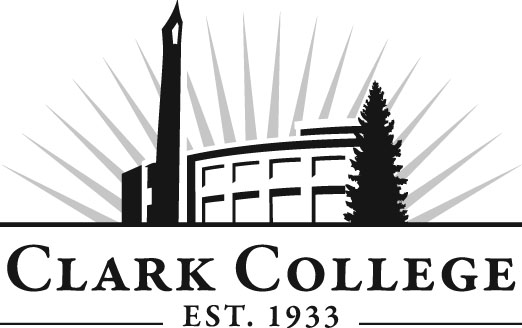 Paralegal Advisory CommitteeMeeting AgendaWednesday 12th October 2016Time: 11:30 am—12.30 pmMeeting Location:  PUB 258BAgenda ItemExpected OutcomeCall Meeting to Order – Committee ChairWelcome and Introductions – Committee ChairReview of current committee officers: Elections?(Confirmation of officers for duration of teach out)New members/guests introducedApproval of Minutes from Last MeetingApril 20th 2016Corrections indicated and/or approval of minutes as written.Office of Instruction Updates- Cathy SherickDean Howard: Update to Teach Out Introduction of the new program Director- Greg Finley‘Paralegal Teach Out: The Advising Perspective’ – Wendé Fisher, Advising CenterFunctionally supporting the program and students through the teach-out.‘Assisting Paralegal Students: the Careers Perspective’ – Brianna Lisenbee, Careers ServicesFunctionally supporting the program and students through the teach-out.Summary of follow-up action items – Committee ChairSummary of follow-up actions communicated to the committee.Establish next meeting date and adjournment – Committee ChairMeeting dates: 